Муниципальное дошкольное образовательное учреждение«Детский сад «Улыбка», п. СуксунМастер – класс для родителей«Украшение бутылки шампанского в технике «Декупаж»в рамках педагогического проекта «Творческая мастерская»ВоспитателиI квалификационной категории:Поспелова Марина Александровна                                                                    Беляевских Татьяна Анатольевна30.11.2018 гЦель:вовлечение родителей в творческий процесс украшения бутылки шампанского в технике «Декупаж»Задачи:Познакомить педагогов с историей «Откуда появилось шампанское» и «Откуда в нем пузырьки»;Обеспечить необходимым материалом в украшении «Бутылки  шампанского».Способствовать развитию мелкой моторики рук, внимания.Содействовать формированию терпения, аккуратности в процессе изготовления поделки, Воспитывать желание делать подарки своими руками для близких людей.Оборудование:бутылка шампанского, салфетки для декупажа (новогодние),  клей ПВА, кисть для работы с клеем, салфетка, паста (для имитации снега), лак для ногтей серебристый, краска белая акриловая, губка.Ход: Здравствуйте.  Мы очень рады приветствовать вас в творческой мастерской. Новогодние праздники приближаются с неимоверной скоростью! И хочется порадовать своих близких, своих родственников, и даже саму себя. А как же  Новый год без шампанского? А вообще, откуда оно появилось? Мы вам расскажем немного историю: откуда же появилось шампанское. (Далее рассказываем историю шампанского).А теперь непосредственно приступаем к нашему мастер – классу.Итак, нам понадобится бутылка с шампанским. Убираем этикетку, покрываем белой акриловой краской на 2 раза. Ждем пока высохнет.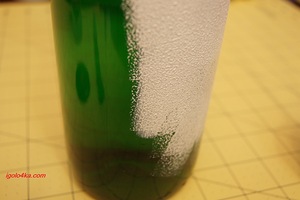 



Далее берем новогоднюю декупажную салфетку, вырываем рисунок, который будем приклеивать. Края с боков и сверху должны быть оторваны, а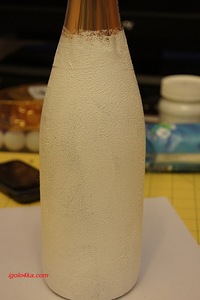 не обрезаны.

Берем кисть и клей ПВА,  прикладываем салфетку к бутылке и аккуратно кистью начинаем смачивать ее. Можно немножко подправлять в процессе или хорошенько намочив весь кусок, мокрыми пальцами по максимуму растянуть и расправить складочки. Я после этого беру ватный диск и промакиваю лишнюю влагу.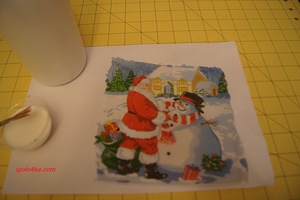 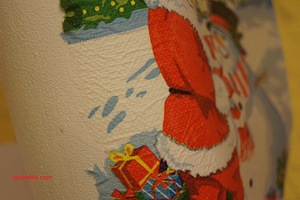 

Немного просушиваем и добавляем «снег». Для этого специальную пасту накладываем в конвертик и  из уголка выдавливаем на верх бутылки, создавая имитацию снега. Когда все высохнет покрыть серебристым лаком для ногтей. 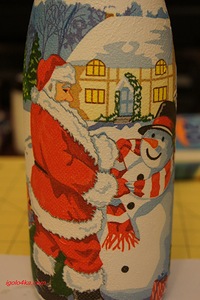 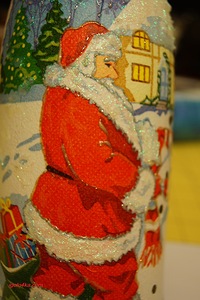 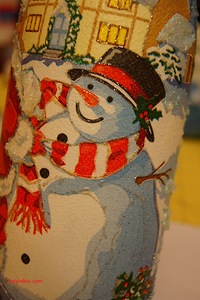 
И последний этап это оформить верх. Из подручных материалов выбираем мишуру, маленькие шарики или снежинки, и декорируем так, чтобы после открытия бутылки можно было снова прикрыть верх и она будет служить украшением. Либо можно будет поставить живую веточку ели. 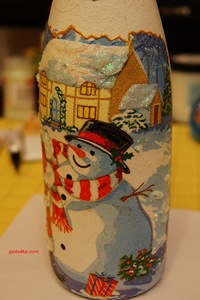 Спасибо замастер – класс. А теперь я вас прошу выйти и разыграть новогоднюю лотерею. Пишем отзывы.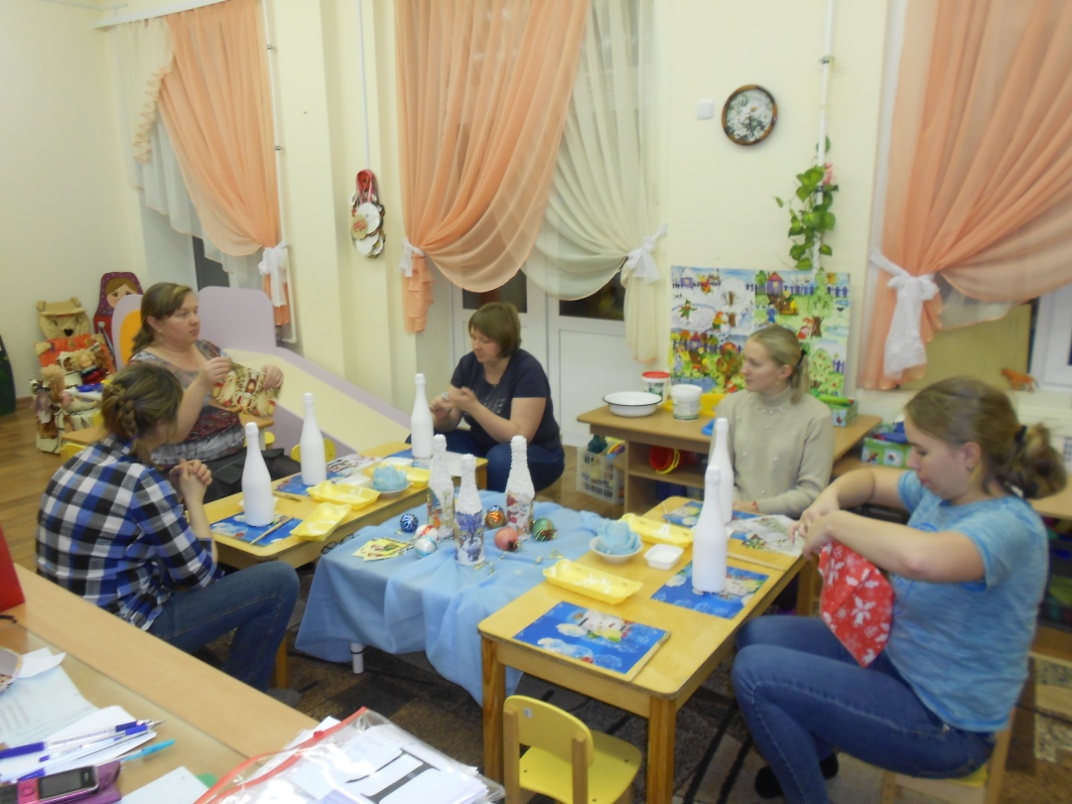 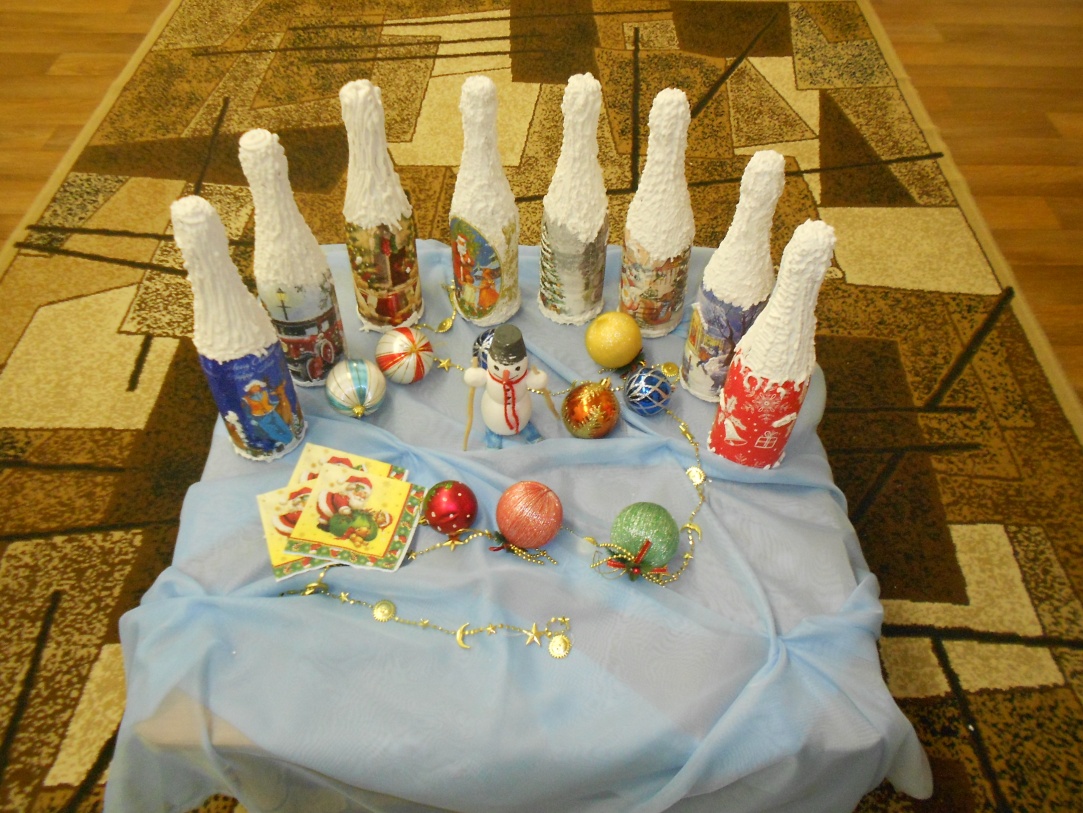 